napirend
TájékoztatóTisztelt Német Önkormányzatok!Az „Örökség – Kultúra” Oktatási E-Tudásbázis Szerkesztősége, az ME, az EMMI, az Önk. Szövetségek, Nemzetiségek és a Sulinet Szakreferens Iroda levelet küldött a nemzetiségi önkormányzatoknak, mely levélre  Fülöp Attila helyettes államtitkár úrtól (EMMI) az alábbi tájékoztatást kaptuk:„Tájékoztatom, hogy az EMMI Egyházi, Nemzetiségi és Civil Társadalmi Kapcsolatokért Felelős Államtitkársága semmilyen formában nem áll együttműködésben a magát „Örökség – Kultúra” Oktatási E-Tudásbázis Szerkesztősége, az ME, az EMMI, az Önk. Szövetségek, Nemzetiségek és a Sulinet Szakreferens Irodájának” nevező szervezettel, nincs tudomásunk a levélben hivatkozott közös ügymenetről sem. A helyi nemzetiségi önkormányzatok feladatalapú támogatásának az adott évi támogatói okiratban rögzítettek szerinti felhasználása és az arról szóló beszámolási kötelezettség teljesítése az egyes helyi nemzetiségi önkormányzatok elnökeinek felelőssége. Ennek értelmében az egyes nemzetiségi önkormányzatok döntési körébe tartozik, hogy igénybe kívánják-e venni az alábbi szervezet szolgáltatását.köszönettel:Megyaszai-Mámmel Magdalena
ÉMNÖSZ  
H-2040 Budaörs, Liliom u. 15.
Tel.:   (36)-23/445-048Mobil:06/30/250-9861
E-Mail: emnosz2@emnosz.hu
Web:    www.emnosz.huTájékoztató Ifjúsági referens álláshirdetésrőlLiebe Kollegen,in der Anlage findet Ihr unsere Ausschreibung für die Stelle der/s Jugendreferentin/ Jugendreferenten der Geschäftsstelle der LdU.Die Ausschreibung wird auf unserer Homepage, auf Facebook und auch in der Neuen Zeitung veröffentlicht. Ich bitte aber auch Euch, uns bei der Suche nach einer/m neuen Kollegin/en behilflich zu sein, und die Ausschreibung an möglichst Viele weiterzuleiten.Liebe Grüße,Hajnalkadr. Hajnalka GutaiLeiterin der GeschäftsstelleLandesselbstverwaltung der Ungarndeutschen1026 Budapest, Júlia utca 9.1537 Budapest, Pf.: 348.Tel.: 06-1/212-9151, 06-1/2129152www.ldu.huTájékoztató E MenzaTisztelt Igazgató Asszony/Úr!Figyelmébe ajánljuk az E-Menza rendszert, melynek segítségével a szülők sorban állás nélkül bankkártyával, banki átutalással vagy beszedési megbízással intézhetik gyermekeik számára az iskolai étkeztetés megrendelését és lemondását az interneten keresztül.Az E-Menza rendszer segítségével az iskolai vagy az óvodai étkeztetés megrendelése, elszámolása és teljes körű adminisztrációja egy korszerű, tableten, mobiltelefonon is használható internetes felületen keresztül végezhető el. A rendszer teljes körűen kezeli az intézményekben a felnőttek étel rendeléseit is.PontosAz E-Menza  rendszer egy internet-alapú megoldásban összeköti a közétkeztetés összes szereplőjét: a rendelések és lemondások pontossá és áttekinthetővé válnak.

A konyha, étkeztető cég azonnal és pontosan látja a megrendelt vagy lemondott adagszámokat, nincs szükség arra, hogy ezt külön jelentse az adminisztrátor.KényelmesA szülő rendeléseit, számláit egy helyen megtalálja több gyermek esetén is. Bármikor elérheti az igénybe vett étkezéseket, figyelemmel követheti az étlapot, akár naponta más menüt választhat.

Egy kattintással lemondhatja vagy megrendelheti az étkezéseket. Az ételallergiainformációkat is teljes körűen kezeljük.RugalmasAz iskola/óvoda vagy az intézmény fenntartója egy átlátható, könnyen kezelhető webes felületen dolgozhat:Láthatja a rendeléseket, szükség esetén módosíthatják is azokat.Pontos kimutatást kap étkezésről, így a közétkeztetővel történő elszámolása is pontossá válik.Az adminisztrátorok könnyen és gyorsan lekérhetik a különféle kimutatásokhoz szükséges statisztikákat. A Magyar Államkincstár számára szükséges adatszolgáltatások vagy a normatív étkezési naplók egy gombnyomással elkészíthetők.A törzsadatokat nem kell begépelni, hanem az intézményi KIR hozzáférés segítségével pár kattintással betölthetők.A szülőknek nem kell többé készpénzt adniuk a gyermek kezébe, hogy az iskolában befizethesse a havi menzát, illetve nem kell alkalmazkodniuk az iskolai/óvodai adminisztrátor ügyfélfogadási idejéhez.Az E-menza többféle befizetési módot támogat: banki átutalás, csoportos beszedési megbízás, készpénz vagy akár bankkártyás fizetés. A rendszer számlázási funkciókat is ellátja és megfelel a NAV számlázóprogramokra vonatkozó előírásainak. A felsorolt előnyök és tulajdonságok következtében a szoftver használata során az eddigi gyakorlati tapasztalatok szerint,átlagosan akár 10% -os megtakarítás jelentkezik az üzemeltető intézményekben.MenzakártyaAz E-menza szoftverhez kiegészítőként érintőkártyás ellenőrző rendszer is rendelhető (érintőképernyős terminál, kártyaolvasóval valamint szünetmentes tápegységgel), melynek segítségével a konyhán egyszerűen ellenőrizhető és automatikusan adminisztrálható az igénybevétel. Az óvodák esetében pedig a reggeli beérkezés dokumentálható a kártyás terminálon. A diákigazolványokat is kezeli a kártyaolvasó.1 év alatt megtérülAz E-Menza rendszer szoftveres verziója az érintőkártyás ellenőrző rendszer nélkül intézményenként (tanulók számától függetlenül) most egyszeri 100 000 Ft + ÁFAáron vásárolható meg. A rendszer használata során biztosítjuk a folyamatos működést és elérhetőséget, az adatok mentését valamint megrendelő számára a telefonos és emailes technikai segítségnyújtást. A rendszerhasználat és a teljes körű támogatás intézményenkénti havi díja 30 000 Ft/hó + ÁFA.További információk:http://www.e-menza.huRészletes ismertető (PDF)Bemutatkozás a Magyarországi Németek HázábanKedves Mónika!Korábban beszéltünk (írtunk) egy újhartyáni bemutatkozás lehetőségéről Önöknél. Nekünk a március 23 vagy 30-a lenne jó. Amennyiben megfelel, kérem jelezze nekünk.A szeptemberi levelében leírta, hogy hogyan és mivel készüljünk, de januárban egyszer szívesen bemennék egyeztetésre.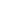 